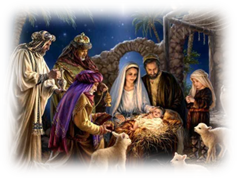 ZAPROSZENIE NA WIZYTĘ DUSZPASTERSKĄ (KOLĘDĘ)Zapraszamy brata do odwiedzin naszego domu, wspólnej modlitwy i błogosławieństwa domu oraz całej rodziny na nowy rok 2023. Imię i Nazwisko zapraszającego:………………………………………………………………………………
Adres:…………………………………………………………………………………………………………
Numer tel. kom:………………………………………………………………………………………………
Proponowana data kolędy:…………………………………………………………………………………… Czytelny podpis zapraszającego: ………………………………………………………………………………
Zaproszenie można złożyć w zakrystii, do koszyka na tacę, wysłać pocztą, przez WhatsApp, email …Br. Marcin telefonicznie skontaktuje się umawiając datę kolędy. 
Kościół Braci Kapucynów  
Ossenmarkt 14
2000 AntwerpiaBr. Marcin Derdziuk 0474 624 031marcinderdziuk@gmail.com